Class- NurseryClass- K.G.
                            Class- First
                           Class- SecondClass- ThirdClass- FourthClass- FifthActivities (Primary Wing)Session 2017-18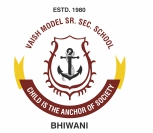 Sr.No.Months NameActivity NameJulySports Comp.(Races)AugustMusical Chair Comp.SeptemberSolo Dance Comp.OctoberClay Moulding Comp.NovemberRecognition Skill Comp.DecemberFancy Dress /Poem Comp.JanuaryDrawing Comp.FebruaryWriting Comp./Mental Ability TestSr.No.Months NameActivity NameMayMusical Chair Comp.JulyPaper Crumpling Personality ActivityAugustFashion Show OctoberSportsRavan Mask Making ActivityNovemberMusical Rings ActivityHealthy Food ActivityDecemberFill Colour JanuaryWriting Comp.FebruaryVowel RecognitionSr.No.Months NameActivity NameAprilFill Colour Comp.MayEnglish Writing Comp.JulyMusical chair Comp.Fancy Dress Comp.AugustRakhi Making Comp.Tableaux Comp.OctoberDiya Sajao Comp. One Minute Show Comp.NovemberSports Day (Race Comp.)Group Dance Comp. DecemberBest Out of Waste Comp.Christmas Celebration CompJanuarySpell –Well Comp.Subjective Quiz Comp.FebruaryDrawing Comp.Poem Recitation Comp.Sr.No.Months NameActivity NameAprilHindi Writing Comp.MayThumb and Vegetable Painting Comp.Greeting Card Making Comp.JulyMusical Chair Comp.Fancy Dress Comp.AugustRakhi Making Comp.Tableaux Comp. (Janmashtmi Based)OctoberDiya Sajao Comp. One Minute Show NovemberSports Day (Race)Group Dance Comp. DecemberBest Out of Waste Comp.Christmas Celebration JanuarySpell-Well, Subjective QuizFebruaryDrawing Comp.Poem Recitation.Sr.No.Months NameActivity NameApril-MayRamp ShowEco-Friendly Gift BoxJulyTalent Hunt Ready to SchoolAugustRakhi Making Doha/Shlok RecitationOctoberThali DecorationGreeting Card Making NovemberFancy DressNewspaper Reading DecemberFood Without Fire yogaJanuarySpell –Well  Quiz FebruaryThumb Painting Singing Comp.Sr.No.Months NameActivity NameApril-MaySolo Dance Clay MouldingJulyTalent Hunt Ready to SchoolAugustRakhi Making Doha/Shlok RecitationOctoberThali DecorationGreeting Card Making NovemberFancy DressNewspaper Reading DecemberFood Without Fire yogaJanuarySpell –Well  Quiz FebruaryThumb Painting Singing Comp.Sr.No.Months NameActivity NameApril-MayRangoli Comp. Best Out of WasteJulyTalent Hunt Ready to SchoolAugustRakhi Making Doha/Shlok RecitationOctoberThali DecorationGreeting Card Making NovemberFancy DressNewspaper Reading DecemberFood Without Fire yogaJanuarySpell –Well  Quiz FebruaryThumb Painting Singing Comp.